チェックシート過去の申請の際に問い合わせ、不備が多かった内容についてまとめてあります。以下を参照しながら不備なく準備をし、申請書を提出したうえで、活動を行ってください。≪事前申請書の記入・提出について≫≪ボランティア保険について≫≪公共交通機関の予約・領収書について≫≪ボランティア当日について≫≪事後申請書の記入・提出について≫（１）助成金を申請する活動に対して、大学や受入れ先から交通費や宿泊費の補助、謝礼金は支給されていませんか？※補助や謝礼金が出る場合は本助成金を利用できません。（２）申請書記入の際に修正が必要な場合は修正液を使わずに二重線と訂正印で修正していますか？AA（３）団体が主催している活動への参加の場合は、要項も一緒に提出していますか？
※要項がＨＰ上にのみある場合は、要項が記載されている該当のURLを大学にお知らせください。（４）申請書をボランティアセンターに提出する際に印鑑を持参していますか？（シャチハタ不可）（１）ボランティア保険（天災プランAorBorC）に加入しましたか？※基本コースでは保険がおりませんので必ず天災プランに加入してください。（２）ボランティア保険を支払った際に【領収書】をもらいましたか？（助成金に申請する場合のみ）AA（１）公共交通機関を予約する際に領収書を全てもらいましたか？※インターネットより申し込みを行う場合は予約したサイトから領収書を入手できます。詳細は各社に問い合わせてください。※在来線、路線バスの場合は領収書は不要です。新幹線や高速バスなどは領収書が必要です。（２）領収書の宛名は個人名になっていますか？※複数名で予約をした場合等個人名義での領収書が発行できない場合は団体名で領収書を発行してください。（１）ボランティア証明書を入手しましたか？11（１）申請書記入の際に修正が必要な場合は修正液を使わずに二重線と訂正印で修正していますか？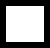 （２）領収書に不足はありませんか？　　※万が一領収書の取得を忘れてしまった場合はボランティアセンターへ提出するときに申し出てください。（３）申請書をボランティアセンターに提出する際に印鑑を持参していますか？（シャチハタ不可）